Luuston natiivikuvaukset lapsetPITKÄT LUUT (NJ3DA)Muuta huomioitavaakuvataan vain toinen puoli tai molemmat puolet riippuen kysymyksen asettelustaAP YLÄRAAJATutkimuksen suorituspotilas makaa kuvattava käsi kuvalevyn päällä kämmen ylöspäin, käsi suoranakuvataan yhdellä exponoinnilla jos mahtuu kuvalevylle, jos ei mahdu olkavarsi ja kyynärvarsi erikseenfixoidaan lasta haulipussein ja saattajaa apuna käyttäen sekä teipataan tarvittaessa käsi kiinni kuvalevyynmittakiekko tai mittatikku lateraalipuolellekohteen mukaiset kuvausarvotKuvan rajausrajataan olkanivelestä ranneniveleen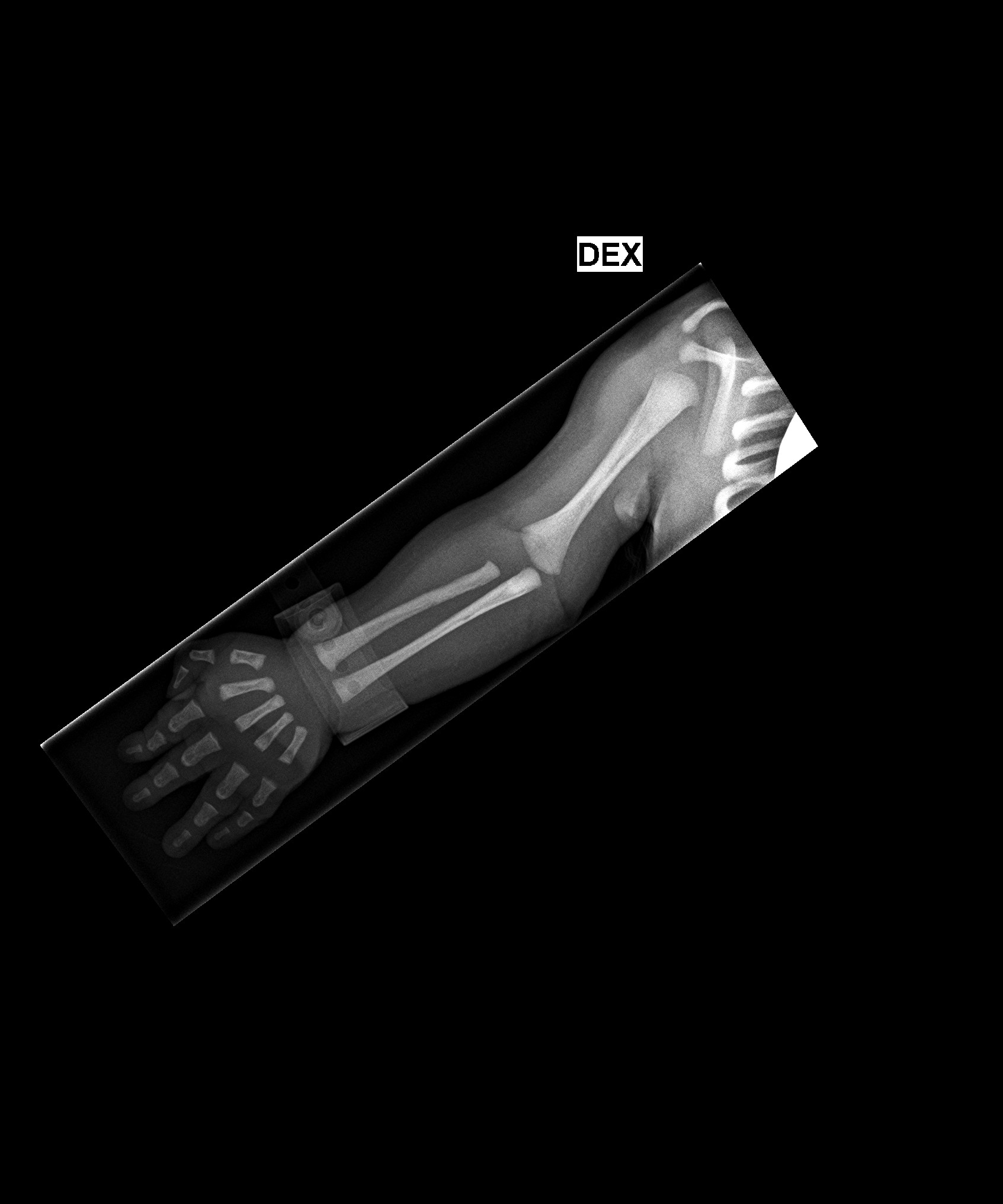 tarvittaessa myös kämmen kuvataanHyvän kuvan kriteeritkoko yläraaja olkanivelestä ranneniveleen tai kämmeneen kuvautuuei liike-epätarkkuuttamittakiekko tai mittatikku näkyy kuvassaAP ALARAAJATutkimuksen suoritus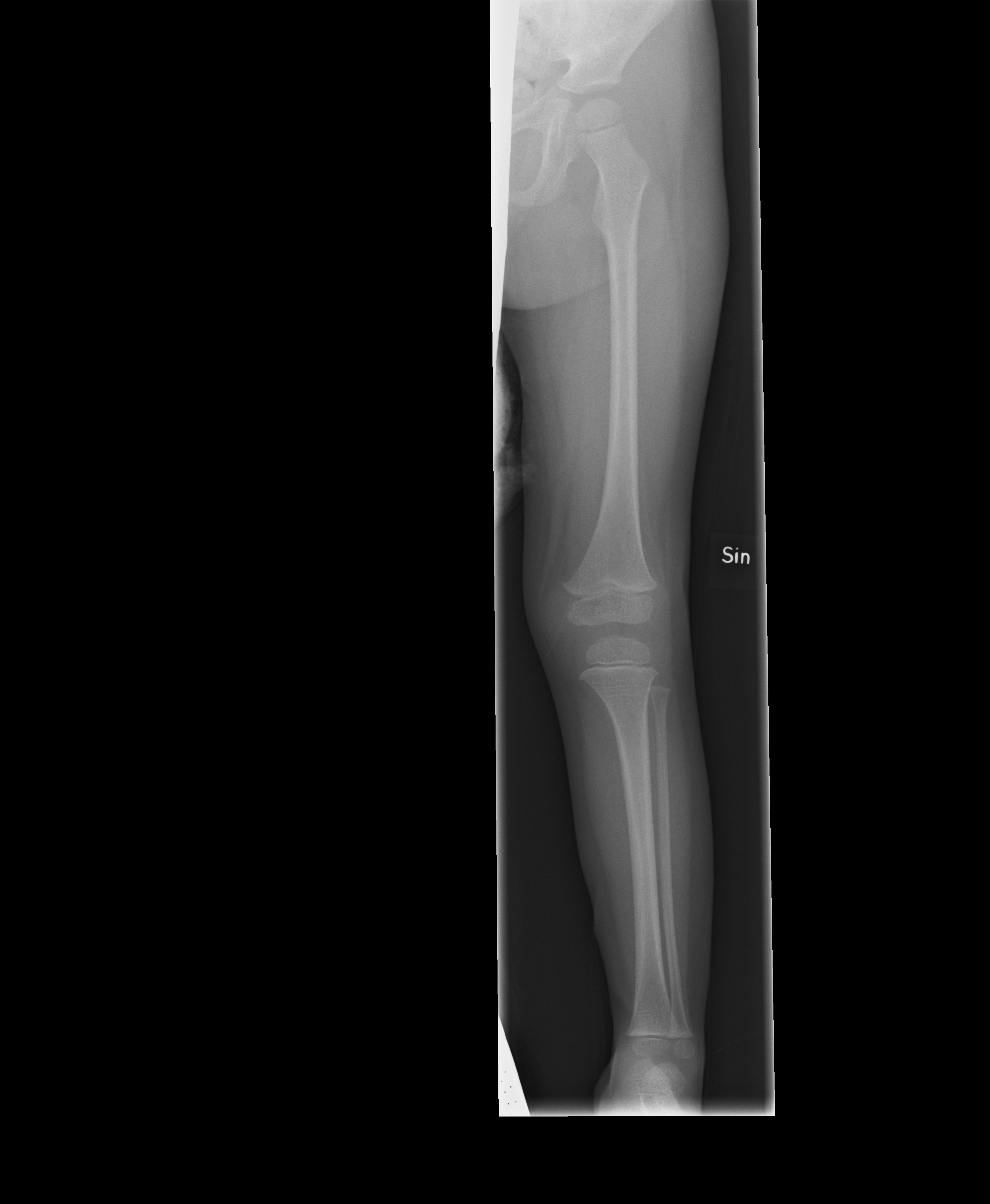 potilas makaa kuvattava alaraaja kuvalevylläjalka hieman sisärotaatiossajos ei mahdu yhteen kuvaan kuvataan reisi ja sääri erikseenkuvataan yhdellä exponoinnilla jos mahtuu kuvalevyllefixoidaan lasta haulipussein ja saattajaa apuna käyttäenmittatikku tai mittakiekko lateraalipuolellekohteen mukaiset kuvausarvotKuvan rajausrajataan lonkasta nilkkaniveleentarvittaessa kuvataan myös jalkaterä erikseenHyvän kuvan kriteeritkoko alaraaja lonkkanivelestä nilkkaniveleen kuvautuu ei liike-epätarkkuuttamittatikku tai mittakiekko näkyy kuvassaLUUSTON YLEISKUVAUS (NK6AA)Muuta huomioitavaaLapsen luustokuvaukselle on Fujilla L639 tutkimuspaketti joka sisältää 19 eri kuvauskohdetta, löytyy lämmitys/paketit valikosta nimellä Luuston yleiskuvaus alle 2v. D-EVO. Tähän tutkimuspakettiin ei saa lisätä yhtään kuvausohjelmaa koska Fuji menee muuten jumiin.Samsungilla L637 luustontutkimus löytyy valikosta Pitkät luut Lapsen luuston röntgen. Samsungilla ei ole rajoituksia kuvausohjelmien määrän suhteen. Lapsen koko baby on puoli vuotiaan lapsen luuston tutkimukseen sopiva ja child-kokoiselle ohjelmoitu 1 vuotiaan lapsen kuvausarvot.Jos potilas murtumaherkkä tai kivulias suositeltavaa on  kuvata  bucky:lle, josta hila poistettu, jolloin lasta ei tarvitse liikutella juurikaan kuvauksen aikana. Tarvittaessa otetaan kohdekuvia lasten radiologin ohjeistuksen mukaisestiJos otetaan lisäkuvia Fujilla, tutkimus jaetaan Nearisillä ja vaihdetaan koodiksi XX1AA täydentävä natiivi. Maksuluokka ilman lausuntoa, mutta lausunto kohtaan kyllä merkintä jolloin kuvat siirtyvät sanelulistalle, mutta niistä ei tule erillistä laskua lähettävälle yksikölle.Kuvauksessa on kiinnipitäjä välttämätön, mielellään lapsen hoitajakontrollikuvaus tarvittaessa kts ohjeen loppuTutkimuksen suoritusalle 2v. kaikki kohteet kuvataan maatenPääsääntöisesti nivelien tulisi  näkyä 2 eri kuvassa esim lonkat lantio ja reisi kuvissakallo, thorax, kaularanka, lanneranka, lantio kuvataan ja fixoidaan kohteen kuvausohjeiden mukaisestikaularangan sivu kuvataan horisontaalisätein, tarvittaessa myös th- ja lannerangan sivu horisontaalisäteinthorax-kuva ja kylkiluu -viistotAP-kuva rajataan normaalia pidemmäksi, siten että solisluut, olkapäät, kaikki kylkiluut,  ja th-ranka AP-suunnassa näkyvät kuvissaviistoprojektiossa potilasta viistotaan kiilatyynyn avulla noin 30-45 asteen kulmaan, kuvan rajaus sama kuin AP-projektiossayläraaja lapsen yläraajoista kuvataan erikseen olkavarsi ja kyynärvarsi molemmilta puolilta, siten että nivelet kuvautuvat hyvin kämmenet molemmilta puolilta siten että myös ranne näkyy hyvin kuvassalantioAP-kuva siten että Ls-rangan nikamat näkyvät AP-suunnassa niiltä osin kun eivät näy thx-kuvassaalaraajakuvataan erikseen reidet ja sääret molemmin puolinlonkkanivelet kuvaan mukaanfixoidaan haulipussein ja saattajan avullamolemmat jalkaterät voi kuvata samalle kuvauslevylle teippaamalla jalkapohjat levyä vastenkuvat näytetään heti radiologille ja tarvittavista kohteista otetaan mahdollisesti kohdekuvia tai sivuprojektioitaLuuston yleiskuvauksen kontrollikuvausLuuston yleiskuvauksen kontrollikuvaus tehdään tarvittaessa noin 2 viikon kuluttua ensimmäisestä kuvauksesta. Kuvaus suoritetaan muuten samoin kuin ensimmäinen kuvaus mutta ilman kallon, lantion, kaula-, rinta- ja lannerangan kuvantamistaSIKIÖN/KUOLLEEN LAPSEN KUVAUS (MB2AA)APTutkimuksen suorituskoko lapsi/sikiö kuvataan samalle kuvalevylle, jos ei mahdu niin kuvataan vartalo ja raajat yh-  delle kuvalevylle sekä pää toiselle kuvalevyllemittatikku kuvaanlapsi/sikiö on selällään, pää suorassa.kädet sivuilla suorana, kämmenet ylöspäin, lonkat ja polvet suorassafixoidaan teipein ja tukityynyin tarvittaessaSIVUTutkimuksen suorituskoko lapsi/sikiö kuvataan samalle kuvalevylle, jos ei mahdu niin kuvataan vartalo ja raajat yhdelle kuvalevylle sekä pää toiselle kuvalevyllemittatikku kuvaanlapsi/sikiö makaa kyljellään, pää sivuttainlonkat eriasteisiin flexioihin, jotta alaraajat asettuisivat vierekkäin, ei päällekkäinkädet pään ja rinnan eteen vierekkäin, avataan kämmenetfixoidaan teipein ja tukityynyin tarvittaessaHyvän kuvan kriteeritkaikki  kuvauskohteet näkyvät kokonaisuudessaan, näytä kuvat radiologille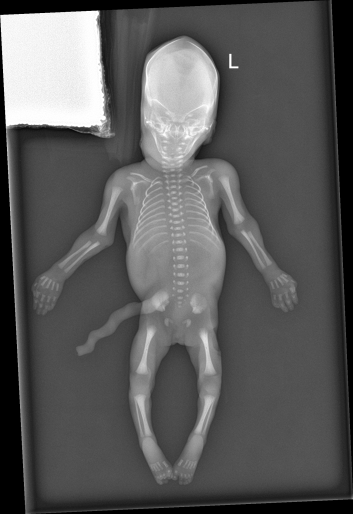 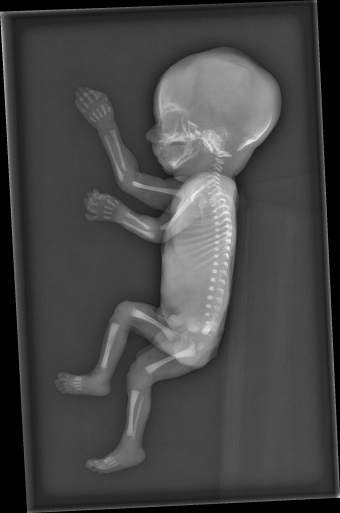 KUVAUSHUONE- JA LAITEOHJEETLasten röntgen Fuji/Samsung  L639/L637KontraindikaatiotraskausIndikaatiotperinnöllisyystutkimusten osa, kasvainepäily, luuston yleiskuvauksen osa, luuston yleissairauden selvittely ja seurantaProjektiotAP yläraaja, AP alaraajaSädesuojausharkinnan mukaan, tilanne kohtaisesti kuva-alueen reunaanEsivalmistelutkuvausalue paljaaksiApuvälineethaulipussit immobilisoimiseen, teippi, mittakiekko tai mittatikkuHilaeiKontraindikaatiotei Indikaatiotepäily lapsen pahoinpitelystäProjektiotalle 2v.: kallo AP ja sivu, thorax AP ja molemmin puolin viistoprojektiot  niin, että kaikki kylkiluut, solisluut ja th-ranka kuvautuu, kaularanka sivu hor.sätein, th- ja lanneranka sivu , lantio AP, molemmat yläraajat olkavarret, kyynärvarret  ja kämmenet  AP, molemmat alaraajat reidet ja sääret  AP, molemmat jalkaterät AP tai loiva viistoyli 2v.: kliinisen murtumaepäilyn mukaan kohdistetut tutkimukset eli kuvataan pyynnön mukaiset kohteet.Sädesuojausharkinnan mukaan, tilanne kohtaisesti kuva-alueen reunaanEsivalmistelutkuvausalue paljaaksiApuvälineethaulipussit, teippi, kiinnipitäjä välttämätönHilaeiKontraindikaatioteiIndikaatiotosana kuolinsyyn selvittämisessäProjektiotAP ja Sivu, tarvittaessa lisäprojektioitaSädesuojauseiEsivalmistelutkuvausalue paljaaksiApuvälineetteippi, tukityyny, mittatikkuHilaeiKuvaushuone L639KuvausparametritKuvaus-etäisyys(cm)Kuvausarvot automaatti(kV)Kuvaus-arvot(kV/mAs)FokusLisäsuodatus(mmAl)Annosindi-kaattori(S)Pitkät luut noin 3 v  Yläraaja AP115-52/2pieni-200-500 Alaraaja AP115-52/2,5pieni-200-500Luuston yleiskuvaus noin 1vKallo AP115-55/4pieni-200-500Kallo sivu115-52/4pieni-200-500Thorax AP115-60/1,25pieni-200-500Thorax sivu115-63/2pieni-200-500Kaularanka sivu115-57/4pieni-200-500Lanneranka sivu115-60/3,2pieni-200-500Lantio AP115-60/2,5pieni-200-500Olkavarsi AP115-50/2pieni-200-500Kyynärvarsi AP115-50/1,6pieni-200-500Kämmen AP115-48/1pieni-200-500Reisi AP115-52/2pieni-200-500Sääri AP115-50/2pieni-200-500Jalkaterä AP/viisto115-48/2pieni-200-500